Name: 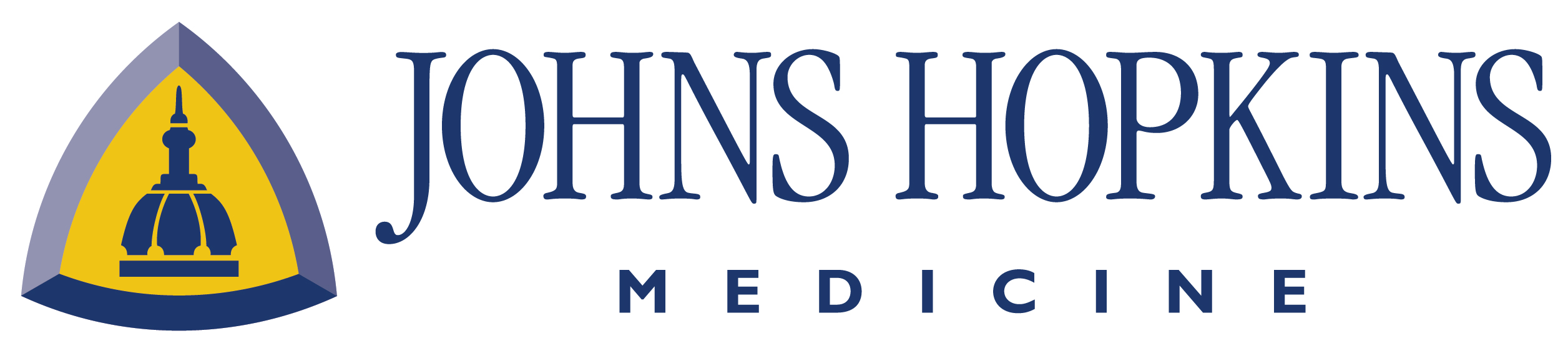 Date:Individualized Learning Plan (ILP) WorksheetIdentify your self-identified areas of STRENGTH and CONFIDENCE:Identify your self-identified areas in need of IMPROVEMENT:Identify three main goals for the first few months of Intern year (list here).  Then, using the table below define how you might achieve these goals1.2.3.Learning Goals verb examples:KNOWLEDGE:  Define, List, Record, RepeatCOMPREHENSION: Describe, Discuss, Explain, Identify, RecognizeAPPLICATION: Apply, Demonstrate, Illustrate, PerformANALYSIS: Analyze, Criticize, Differentiate, QuestionSYNTHESIS: Collect, Construct, Create, Design, Organize, Plan, PrepareEVALUATE: Appraise, Assess, Evaluate, Measure, ScoreAvoid: Understand, Appreciate, Believe, Know Learning Goal (start with action-verbs – see below)Learning Strategy – What is your plan for achieving this goal?  (specific, measurable, accountability, realistic)How will you know you have accomplished this goal?TimelineSelf-identified:As revised after meeting with faculty advisor:No revision neededRevised goal - Self-identified:As revised after meeting with faculty advisor:No revision neededRevised strategy -Self-identified:As revised after meeting with faculty advisor:No revision neededRevised goal -Self-identified:As revised after meeting with faculty advisor:No revision neededRevised strategy -Self-identified:As revised after meeting with faculty advisor:No revision neededRevised goal -Self-identified:As revised after meeting with faculty advisor:No revision neededRevised strategy -